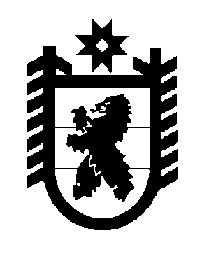 Российская Федерация Республика Карелия    ПРАВИТЕЛЬСТВО РЕСПУБЛИКИ КАРЕЛИЯПОСТАНОВЛЕНИЕот 11 декабря 2012 года № 378-Пг. Петрозаводск О внесении изменения в постановление Правительства                 Республики Карелия от 22 сентября 2011 года № 250-ППравительство Республики Карелия п о с т а н о в л я е т:Внести в перечень имущества, находящего в муниципальной собственности  Медвежьегорского муниципального района, передаваемого в муниципальную собственность Медвежьегорского городского поселения, утвержденный постановлением Правительства Республики Карелия от              22 сентября 2011 года № 250-П  (Собрание законодательства Республики Карелия, 2011, № 9, ст. 1450), изменение, изложив пункт 9 в следующей редакции:            Глава Республики  Карелия                                                            А.П. Худилайнен"9.Здание котельнойг. Медвежьегорск, пос. Вичкаобщая площадь 803,5 кв. м, год постройки не установлен, здание не эксплуатируется".